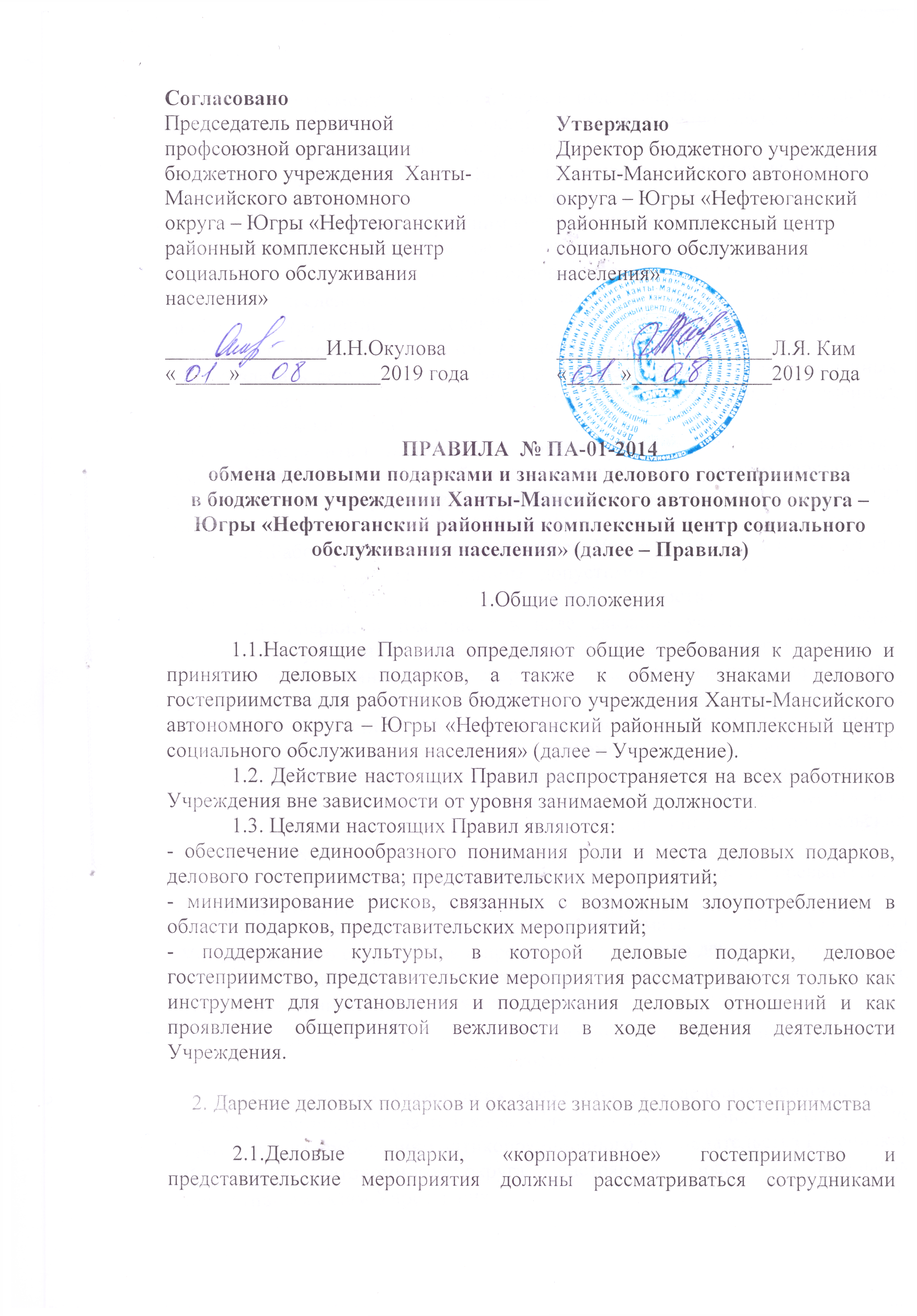 только как инструмент для установления и поддержания деловых отношений и как проявление общепринятой вежливости в ходе ведения  деятельности.2.2.Подарки, которые сотрудники от имени Учреждения могут передавать другим лицам или принимать от имени Учреждения в связи со своей трудовой деятельностью, а также расходы на деловое гостеприимство должны соответствовать следующим критериям:– не представлять собой скрытое вознаграждение за услугу, действие или бездействие, попустительство или покровительство, предоставление прав или принятие определенных решений (о заключении сделки, о получении лицензии, разрешении, согласовании и т.п.) либо попытку оказать влияние на получателя с иной незаконной или неэтичной целью;– не создавать репутационного риска для Учреждения, сотрудников и иных лиц в случае раскрытия информации о совершённых подарках и понесённых представительских расходах; – не противоречить принципам и требованиям антикоррупционной политики Учреждения, кодекса деловой этики и другим внутренним документам Учреждения, действующему законодательству и общепринятым нормам морали и нравственности. 2.3.Работники, представляя интересы Учреждения или действуя от его имени, должны понимать границы допустимого поведения при обмене деловыми подарками и оказании делового гостеприимства.2.4.Подарки, в том числе в виде оказания услуг, знаков особого внимания и участия в развлекательных и аналогичных мероприятиях не должны ставить принимающую сторону в зависимое положение, приводить к возникновению каких-либо встречных обязательств со стороны получателя или оказывать влияние на объективность его деловых суждений и решений.2.6.При любых сомнениях в правомерности или этичности своих действий работники обязаны поставить в известность своих непосредственных руководителей и проконсультироваться с ними, прежде чем дарить или получать подарки, или участвовать в тех или иных представительских мероприятиях.2.7.Стоимость подарка подлежащего дарению не должна превышать 3-х (трех) тысяч рублей.Не допускается передавать и принимать подарки от имени Учреждения, его сотрудников и представителей в виде денежных средств, как наличных, так и безналичных, независимо от валюты, а также в форме акций, опционов или иных ликвидных ценных бумаг.3. Получение работниками организации деловых подарков и принятие знаков делового гостеприимства3.1.Работники Учреждения могут получать деловые подарки, знаки делового гостеприимства только на официальных мероприятиях, если это не противоречит требованиям антикоррупционного законодательства Российской Федерации, автономного округа, настоящим Правилам, локальным нормативным актам Учреждения.3.2.При получении делового подарка или знаков делового гостеприимства работник Учреждения обязан принять меры по недопущению возможности возникновения конфликта интересов в соответствии с Положением П-52-2014 о конфликте интересов работников Учреждения.3.3.В случае возникновения конфликта интересов или возможности возникновения конфликта интересов при получении делового подарка или знаков делового гостеприимства работник Учреждения обязан в письменной форме уведомить об этом структурное подразделение или должностное лицо Учреждения, ответственное за противодействие коррупции, в соответствии с процедурой раскрытия конфликта интересов, утвержденной  в  Положении    П-52-2014 о конфликте интересов работников Учреждения.3.4. Работникам Учреждения запрещается:- принимать предложения от организаций или третьих лиц о вручении деловых подарков и об оказании знаков делового гостеприимства, деловые подарки и знаки делового гостеприимства в ходе проведения деловых переговоров, при заключении договоров, а также в иных случаях, когда подобные действия могут повлиять или создать впечатление об их влиянии на принимаемые решения;- просить, требовать, вынуждать организации или третьих лиц дарить им либо их родственникам деловые подарки и/или оказывать в их пользу знаки делового гостеприимства;- принимать подарки в форме наличных, безналичных денежных средств, ценных бумаг, драгоценных металлов.3.5.Работник Учреждения, получивший деловой подарок, обязан сообщить об этом и сдать деловой подарок в соответствии с постановлением Губернатора Ханты-Мансийского автономного округа - Югры от 18 февраля 2014 года N 15 "Об утверждении Положения о сообщении лицами, замещающими государственные должности Ханты-Мансийского автономного округа - Югры, должности государственной гражданской службы Ханты-Мансийского автономного округа - Югры, а также работниками организаций, в отношении которых Ханты-Мансийский автономный округ - Югра выступает единственным учредителем, о получении подарка в связи с их должностным положением или исполнением ими служебных (должностных) обязанностей, сдаче и оценке подарка, реализации (выкупе) и зачислении средств, вырученных от его реализации".3.5. Работник Учреждения, получивший подарок обязан направить письменное уведомление составленное согласно (приложению № 1) не позднее 3 рабочих дней со дня получения подарка лицу ответственному за региструцию уведомлений.  К уведомлению прилагаются документы (при их наличии), подтверждающие стоимость подарка (кассовый чек, товарный чек, иной документ об оплате (приобретении) подарка).             В случае если подарок получен во время служебной командировки, уведомление представляется не позднее 3 рабочих дней со дня возвращения лица, получившего подарок, из служебной командировки.При невозможности подачи уведомления в сроки, указанные в абзацах первом и втором настоящего пункта, по причине, не зависящей от работника оно представляется не позднее следующего дня после ее устранения.        3.6. Уведомление составляется в 2 экземплярах, один из которых возвращается лицу, представившему уведомление, с отметкой о регистрации, другой экземпляр направляется в комиссию по поступлению и выбытию активов Учреждения   (далее - комиссия).        3.7. Подарок, стоимость которого подтверждается документами и превышает 3 тысячи рублей либо стоимость которого получившим  работнику неизвестна, сдается ответственному  лицу, которое принимает его на хранение по акту приема-передачи не позднее 5 рабочих дней со дня регистрации уведомления в соответствующем журнале регистрации.          3.8. До передачи подарка по акту приема-передачи ответственность в соответствии с законодательством Российской Федерации за утрату или повреждение подарка несет лицо, получившее подарок.         3.9. В целях принятия к бухгалтерскому учету подарка в порядке, установленном законодательством Российской Федерации, определение его стоимости проводится на основе рыночной цены, действующей на дату принятия к учету подарка, или цены на аналогичную материальную ценность в сопоставимых условиях с привлечением при необходимости комиссии или коллегиального органа. Сведения о рыночной цене подтверждаются документально, а при невозможности документального подтверждения - экспертным путем. Подарок возвращается сдавшему его лицу по акту приема-передачи в случае, если его стоимость не превышает 3 тысячи рублей.          3.10. Уполномоченное структурное подразделение обеспечивает включение в установленном порядке принятого к бухгалтерскому учету подарка, стоимость которого превышает 3 тысячи рублей, в реестр имущества Ханты-Мансийского автономного округа - Югры.         3.11. Работник, сдавшие подарок, могут его выкупить, направив на имя представителя нанимателя (работодателя) соответствующее заявление не позднее двух месяцев со дня сдачи подарка.        3.12. Уполномоченное структурное подразделение в течение 3 месяцев со дня поступления заявления, указанного в 3.11 настоящего Положения, организует оценку стоимости подарка для реализации (выкупа) и уведомляет в письменной форме лицо, подавшее заявление, о результатах оценки, после чего в течение месяца заявитель выкупает подарок по установленной в результате оценки стоимости или отказывается от выкупа.         3.13. Подарок, в отношении которого не поступило заявление, указанное в пункте 12 настоящего Положения, может Учреждением  с учетом заключения комиссии о целесообразности использования подарка для обеспечения деятельности Учреждения.         3.14. В случае нецелесообразности использования подарка руководителем Учреждения принимается решение о реализации подарка и проведении оценки его стоимости для реализации (выкупа), осуществляемой Учреждением посредством проведения торгов в порядке, предусмотренном законодательством Российской Федерации.          3.15. Оценка стоимости подарка для реализации (выкупа), предусмотренная 3.12 и 3.14 настоящего Положения, осуществляется субъектами оценочной деятельности в соответствии с законодательством Российской Федерации об оценочной деятельности.           3.16. В случае если подарок не выкуплен или не реализован, руководителем Учреждения принимается решение о повторной реализации подарка, либо о его безвозмездной передаче на баланс благотворительной организации, либо о его уничтожении в соответствии с законодательством Российской Федерации.            3.17. Средства, вырученные от реализации (выкупа) подарка, зачисляются в доход окружного бюджета в порядке, установленном бюджетным законодательством Российской Федерации.Приложение № 1Регистрационный номер в журнале регистрации уведомлений ______________"_____" ___________ 20____ г.__________________________* Заполняется при наличии документов, подтверждающих стоимость подарка.__________________________________________(наименование  Учреждения)__________________________________________ __________________________________________от ____________________________________________________________________________________(ф.и.о., занимаемая должность)Уведомление о получении подарка от "___"_________ 20__г. Извещаю о получении ___________________________________________Уведомление о получении подарка от "___"_________ 20__г. Извещаю о получении ___________________________________________Уведомление о получении подарка от "___"_________ 20__г. Извещаю о получении ___________________________________________Уведомление о получении подарка от "___"_________ 20__г. Извещаю о получении ___________________________________________Уведомление о получении подарка от "___"_________ 20__г. Извещаю о получении ___________________________________________Уведомление о получении подарка от "___"_________ 20__г. Извещаю о получении ___________________________________________Уведомление о получении подарка от "___"_________ 20__г. Извещаю о получении ___________________________________________Уведомление о получении подарка от "___"_________ 20__г. Извещаю о получении ___________________________________________(дата получения)(дата получения)(дата получения)(дата получения)(дата получения)(дата получения)(дата получения)подарка (ов) на ___________________________________________________подарка (ов) на ___________________________________________________подарка (ов) на ___________________________________________________подарка (ов) на ___________________________________________________подарка (ов) на ___________________________________________________подарка (ов) на ___________________________________________________подарка (ов) на ___________________________________________________подарка (ов) на ___________________________________________________(наименование протокольного мероприятия, служебной командировки,другого официального мероприятия, место и дата проведения)(наименование протокольного мероприятия, служебной командировки,другого официального мероприятия, место и дата проведения)(наименование протокольного мероприятия, служебной командировки,другого официального мероприятия, место и дата проведения)(наименование протокольного мероприятия, служебной командировки,другого официального мероприятия, место и дата проведения)(наименование протокольного мероприятия, служебной командировки,другого официального мероприятия, место и дата проведения)(наименование протокольного мероприятия, служебной командировки,другого официального мероприятия, место и дата проведения)(наименование протокольного мероприятия, служебной командировки,другого официального мероприятия, место и дата проведения)(наименование протокольного мероприятия, служебной командировки,другого официального мероприятия, место и дата проведения)Наименование подаркаНаименование подаркаНаименование подаркаХарактеристика подарка, его описаниеХарактеристика подарка, его описаниеКоличество предметовСтоимость в рублях*Стоимость в рублях*Стоимость в рублях*1.2.3.ИтогоПриложение: ________________________________________ на _____ листах1.2.3.ИтогоПриложение: ________________________________________ на _____ листах1.2.3.ИтогоПриложение: ________________________________________ на _____ листах1.2.3.ИтогоПриложение: ________________________________________ на _____ листах1.2.3.ИтогоПриложение: ________________________________________ на _____ листах1.2.3.ИтогоПриложение: ________________________________________ на _____ листах1.2.3.ИтогоПриложение: ________________________________________ на _____ листах1.2.3.ИтогоПриложение: ________________________________________ на _____ листах1.2.3.ИтогоПриложение: ________________________________________ на _____ листах1.2.3.ИтогоПриложение: ________________________________________ на _____ листахЛицо, представившееуведомлениеЛицо, представившееуведомление___________________________________________________________________________________" ____ 20__ г.(подпись)(подпись)(расшифровка подписи)(расшифровка подписи)(расшифровка подписи)Лицо, принявшееуведомлениеЛицо, принявшееуведомление___________________________________________________________________________________" ____ 20__ г.(подпись)(подпись)(расшифровка подписи)(расшифровка подписи)(расшифровка подписи)